ПРИГЛАШЕНИЕ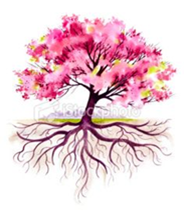 Ждём Вас на обучение методики CAReЛекторы: практики психо-социальой реабилитаций - лектор CARe Europe Кюлли Мяэ,  Татьяна Перепёлкина.Распорядок: 6 дней (48 часов) аудиторной и 32 часа самостоятельной работы. В промежутках между сессиями участники практикуют методику CARe в ежедневной работе, выполняют домашние задания и составляют базирующий на методике CARe анализ случая.После обучения участник:1. знает основные принципы и процессы методики CARe2. знает, как сотрудничать с клиентом, оценить его потребности и планировать работу исходя из методики CARe.Домашняя работа:1. руководить составлением и оформить личный план действия для одного клиента2. составлять личный план действий для одного клиента. Tеоретический фон: веб-сайт CARe Europe http://thecareeurope.com/ , КАК КЛИЕНТЫ СТАНОВЯТСЯ ГРАЖДАНАМИ Всеобъемлющий подход к реабилитации авторы
Жан Пьер Вилькен, Дирк ден ХолландерПлан дня и темыДень 1 - 2- основы методики CARe- поддерживание качества жизни- работа, направленная на сильные стороны и восстановлению человека, присутствие- определение желаний и потребностей человека, выяснение возможностей и опыта- определение целей, составление личного плана действияДень 3 - 4- выстраивание отношений сотрудничества, как приспособится к клиенту и построить сотрудничество- особенности здравоохранения, способствующие восстановлению: защищённость, активная помощь, личный подход;- работа с окружающей средой- уязвимость, связанная с психическими расстройствами и как помочь клиентам лучше всего справиться с ним- план признаков проблемного поведенияДень 5-6- как пользоваться методикой CARe в повседневной работе- как руководить командой клиентской работыВыпускной семинар- анализ случаев исходя из методики CARe и представление домашних работ- резюме методики CAReКонтакт: info@heakool.eeTaastumine on võimalik, kaasatus on reaalsus